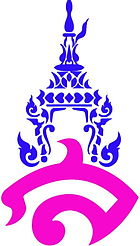 แผนการจัดการเรียนรู้ที่ 2หน่วยการเรียนรู้ที่ 1	เลขยกกำลัง		เรื่อง รากที่ n ของจำนวนจริง
วิชาคณิตศาสตร์  3	ชื่อรายวิชา  ค 32101		กลุ่มสาระการเรียนรู้ คณิตศาสตร์
ชั้น มัธยมศึกษาปีที่ 5	ภาคเรียนที่ 1		ปีการศึกษา 2559		เวลา  2  คาบ
ผู้สอน  อาจารย์เกตุม สระบุรินทร์
มาตรฐานการเรียนรู้ 
		มาตรฐาน ค 1.1	เข้าใจถึงความหลากหลายของจำนวนและการใช้
		มาตรฐาน ค 1.2	เข้าใจถึงผลที่เกิดขึ้นจากการดำเนินการของจำนวนและความสัมพันธ์ระหว่าง
การดำเนินการต่างๆ และการใช้การดำเนินการในการแก้ปัญหา
		ตัวชี้วัด  ค 1.1 ม.4-6/3 	มีความคิดรวบยอดเกี่ยวกับจำนวนจริงที่อยู่ในรูปเลขยกกำลังที่มีเลขชี้กำลังเป็นจำนวนตรรกยะและจำนวนจริงในรูปกรณฑ์
		ตัวชี้วัด  ค 1.2 ม.4-6/1	เข้าใจความหมายและหาผลลัพธ์ที่เกิดจากการบวก การลบ การคูณ  การหารจำนวนจริง จำนวนจริงที่อยู่ในรูปเลขยกกำลังที่มีเลขชี้กำลังเป็นจำนวนตรรกยะ และจำนวนจริงที่อยู่นในรูปกรณฑ์

จุดประสงค์การเรียนรู้
	1.	ด้านความรู้
		นักเรียนสามารถ
		1.1	บอกสมบัติของเลขยกกำลังที่มีเลขชี้กำลังเป็นจำนวนเต็มได้
		1.2	เขียนและคำนวณการบวก ลบ คูณและหารของเลขยกกำลังที่มีเลขชี้กำลังเป็นจำนวนเต็มได้
	2.	ด้านทักษะกระบวนการ
		นักเรียนสามารถ
		2.1	มีทักษะในการแก้ปัญหาและให้เหตุผลได้
		2.2	มีการสื่อสาร สื่อความหมายทางคณิตศาสตร์ และการนำเสนอ
		2.3	มีทักษะในการใช้สมบัติของเลขยกกำลังในการประยุกต์ใช้ได้
	3.	ด้านคุณลักษณะ
		นักเรียนต้องเป็นผู้ที่
		3.1	มีความรับผิดชอบ
		3.2	มีระเบียบวินัย
		3.3	ใฝ่เรียนรู้และมุ่งในการทำงานสาระการเรียนรู้	การหารากที่สอง สามารถหารากที่สองได้ 3 วิธี		1. การแยกตัวประกอบ
	2. การหารากที่สองโดยการประมาณ
	3. การประมาณโดยวิธีการหารยาว
	4. การหาค่ารากที่สองโดยใช้เครื่องคำนวณ
การหารากที่สาม สามารถหาโดยการหาค่าประมาณรากที่ n ของจำนวนจริงและจำนวนจริงในรูปกรณฑ์
	บทนิยาม   ให้ เป็นจำนวนจริง และ  เป็นจำนวนเต็มบวกที่มากกว่า 1 
 เป็นรากที่   ของ   ก็ต่อเมื่อ   	ค่าหลักของรากที่ 
		บทนิยาม   ให้  เป็นจำนวนจริงที่มีรากที่  จะกล่าวว่าจำนวนจริง  เป็นค่าหลักของรากที่  	 ของ    ก็ต่อเมื่อ
                     1.     เป็นรากที่   ของ  
                     2.     
          	แทนค่าหลักของรากที่  ของ   ด้วย            กิจกรรมการเรียนรู้
	กิจกรรมนำเข้าสู่บทเรียน
		ครูสร้างความสนใจให้กับนักเรียนโดยการเริ่มจากหารหาค่าประมาณของกรณฑ์แบบง่ายๆ โดยยกตัวอย่างที่นักเรียนสามารถเห็นได้ชัดเจนและทำได้หลายวิธี 
		กิจกรรมพัฒนาผู้เรียน
	1. ครูทบทวนการหารากที่สองของจำนวนต่างๆ
	2. ครูยกตัวอย่างการหาค่ารากแบบต่างๆ บนกระดาน และใช้คำถามเพื่อให้นักเรียนเกิดความเข้าใจ ดังนี้
		1) การแยกตัวประกอบ มีขั้นตอนดังนี้
			- แยกตัวประกอบของจำนวนที่ต้องการหารากที่สอง
			- จัดให้ตัวประกอบอยู่ในรูปวงเล็บยกกำลังสอง หรือ  
			- รากที่สอง คือ ผลคูณของจำนวนในวงเล็บ
	ตัวอย่างที่ 1 จงหารากที่สองของ 
	วิธีทำ		 	=	 
					=	 
					=	 
					=	 
		ดังนั้น  รากที่สองของ   คือ   	ตัวอย่างที่ 2 จงหารากที่สองของ 
	วิธีทำ		 	=	 
					=	 
					=	 
					=	 
		ดังนั้น  รากที่สองของ   คือ   	ตัวอย่างที่ 3 จงหารากที่สองของ 
	วิธีทำ		 	=	 
					=	 
					=	 
					=	 
					=	 
					=	 
		ดังนั้น  รากที่สองของ   คือ   		2) การหารากที่สองโดยวิธีการประมาณ
			ในการหารากที่สองของจำนวนเต็มบวก แล้วรากที่สองของจำนวนเต็มบวกนั้นไม่เป็นจำนวนเต็ม  ค่าที่ได้จะเป็นจำนวนอตรรกยะ เพื่อความสะดวกในการนำไปใช้ จึงหาค่าประมาณของจำนวนอตรรกยะนั้น โดยการหารากที่สองใกล้เคียงกับจำนวนที่สามารถหารากที่สองได้ และประมาณรากที่สองของจำนวนนั้นด้วยรากที่สองของจำนวนที่ใกล้เคียงนั้น ดังตัวอย่าง เช่น
		  ใกล้เคียงกับ    และ    =  	ดังนั้น  
		 ใกล้เคียงกับ  และ  = 	ดังนั้น 
		 ใกล้เคียงกับ  และ  =   ดังนั้น 
	นอกจากการประมาณหารากที่สองที่เป็นจำนวนอตรรกยะ ด้วยจำนวนเต็มแล้ว เราสามารถประมาณเป็นทศนิยมได้
	ตัวอย่าง  จงหาค่าประมาณของ 
		ขั้นที่ 1  หาจำนวนเต็มบวกสองจำนวนเรียงกัน ที่กำลังสองของจำนวนเต็มบวกนั้นมีค่าน้อยกว่าและมากกว่าจำนวนที่ต้องการหารากที่สอง เช่น ต้องการหารากที่สองของ  จำนวนเต็มสองจำนวนน่าจะเป็น  และ   โดยที่	      
 		           แสดงว่ารากที่สองของ    อยู่ระหว่าง   กับ  
		ขั้นที่ 2  นำจำนวนเต็มทั้งสองที่หาได้ในขั้นที่ 1  มาหาค่าเฉลี่ย  จะได้       
		ขั้นที่ 3  นำค่าเฉลี่ยของขั้นที่ 2 ไปหารจำนวนที่ต้องการหารากที่สอง แล้วพิจารณาว่า จำนวนที่ต้องการหารากที่สองอยู่ระหว่างสองจำนวนใด   นั่นคือ    แสดงว่า  อยู่ระหว่าง   กับ  
                                       จะได้   
                                                 		ขั้นที่ 4 นำจำนวนทั้งสองที่หาได้จากขั้นที่ 3  มาหาค่าเฉลี่ยเช่นเดียวกับขั้นที่ 2 และ 3  ไปเรื่อยๆจนกว่าจะได้ค่า	ของรากที่สองของจำนวนที่ต้องการหารากที่สอง ตามตำแหน่งทศนิยมที่ต้องการ   
             จะได้     	         		 (ขั้นที่ 2 หาค่าเฉลี่ย)
                                       	     	 (ขั้นที่ 3 นำไปหารจำนวนที่ต้องการหารากที่สอง)
	แสดงว่า 	 
	จะได้		 		(ขั้นที่ 2 หาค่าเฉลี่ย)
			 		(ขั้นที่ 3 นำไปหารจำนวนที่ต้องการหารากที่สอง)
	แสดงว่า 	
			จะได้			(ขั้นที่ 2 หาค่าเฉลี่ย)
				(ขั้นที่ 3 นำไปหารจำนวนที่ต้องการหารากที่สอง)แสดงว่า 	
				ดังนั้น ค่าโดยประมาณ   คือ และ  (ทศนิยม 3 ตำแหน่ง)		3. ครูให้คำแนะนำโดยวิธีการหารยาวเพิ่มเติม
		3)  วิธีที่ 3 การหารากที่สองโดยวิธีการตั้งหาร   ดำเนินการดังนี้ 
		ขั้นที่ 1 แบ่งกลุ่มตัวเลขของจำนวนที่ต้องการหารากที่สอง ในส่วนของจำนวนเต็มแบ่งจากขวาไปซ้าย ส่วนทศนิยมแบ่งจากซ้ายไปขวากลุ่มละ 2 ตัว  เช่น ต้องการหารากที่สองของ   315.426  3  15 . 42 60
		ขั้นที่ 2 ตั้งหารยาว แล้วหาตัวเลข 2 ตัวที่เท่ากันคูณกัน ได้เท่ากับหรือน้อยกว่าตัวเลขที่อยู่กลุ่ม
ซ้ายสุดหาเศษ   เหลือแล้วดึงเลขสองหลักในกลุ่มถัดไปลงมา 
		ขั้นที่ 3   นำ 2 คูณ ผลลัพธ์ที่ได้นำมาเป็นตัวต้นของตัวหารครั้งต่อไปโดยหาเลข 0 ถึง  9 มาต่อท้าย ให้ผลคูณของตัวหารทั้งหมดกับตัวต่อท้ายมีค่าเท่ากับหรือน้อยกว่าเศษเหลือและเลขสองหลักที่ดึงลงมา
		ขั้นที่ 4  ทำเช่นเดียวกันกับขั้นที่ 2,3 ไปเรื่อย จนได้จำนวนที่เป็นรากที่สองมีทศนิยมตามที่ต้องการ	4. ครูสรุปความรู้ที่ได้จากการหาค่าประมาณพร้อมเปิดโอกาสให้นักเรียนถามเพื่อเกิดความเข้าใจที่มากขึ้น	5. ครูยกตัวอย่างเกี่ยวกับการประมาณค่าของรากที่สาม 
การหารากที่สาม
   	 ตัวอย่าง   หาค่าประมาณของ   ทำได้ดังนี้
		วิธีที่ 1	หาจำนวนจริง  ที่  มีค่าใกล้เคียงกับ  29
              	จาก 	  และ    ดังนั้น     มีค่าประมาณมากกว่า 3 แต่ไม่ถึง 4
              		หาจำนวนจริงที่มากกว่า 3  แต่น้อยกว่า 4 ที่ยกกำลังสามแล้วมีค่าใกล้เคียง 29
              	พิจารณาจาก 	3.1 , 3.2 , 3.3 , …, 3.9    จะได้ว่า    
              	ดังนั้น  	 มีค่าประมาณมากกว่า 3 แต่ไม่ถึง  3.1
              		หาจำนวนจริงที่มากกว่า 3 แต่น้อยกว่า 3.1 ที่ยกกำลังสามแล้วมีค่าใกล้เคียง 29
              	พิจารณาจาก  	3.01, 3.02, 3.03, …, 3.09  (เนื่องจาก  ทำให้คาดเดาได้ว่าจำนวนที่ควรทดลองยกกำลังสามควรมากกว่า 3.05 )
		เนื่องจาก	 
                               		 
				 
		ดังนั้น    เป็นค่าประมาณของ    	วิธีที่ 2	เนื่องจาก        และ     
 		ดังนั้น		  มีค่าประมาณมากกว่า 3 แต่ไม่ถึง   4
		เนื่องจาก	 
		ดังนั้น		  มีค่าประมาณมากกว่า 3 แต่ไม่ถึง 3.5
		เนื่องจาก	
		ดังนั้น		  มีค่าประมาณมากกว่า 3 แต่ไม่ถึง 3.25
		เนื่องจาก	
		ดังนั้น		  มีค่าประมาณมากกว่า 3 แต่ไม่ถึง 3.125
		เนื่องจาก   	
		ดังนั้น  		  มีค่าประมาณมากกว่า 3 แต่ไม่ถึง 3.25		เนื่องจาก   	
		ดังนั้น  		  มีค่าประมาณมากกว่า 3.0625 แต่ไม่ถึง 3.094
		เนื่องจาก   	
		ดังนั้น  		  มีค่าประมาณมากกว่า 3.0625 แต่ไม่ถึง 3.078
		เนื่องจาก   	
		ดังนั้น  		  มีค่าประมาณของ   	 วิธีที่ 3    ใช้เครื่องคิดเลขที่มีฟังก์ชั่น   จะได้   มีค่าประมาณ  3.072316826	6. ครูให้นักเรียนทำแบบฝึกหัดหน้า 12 ในเอกสารประกอบการเรียนเป็นการบ้านลงสมุด พร้อมกำหนดวันส่งงาน
	7. ครูอธิบายเรื่อง รากที่ n ของจำนวนจริงและยกตัวอย่างการหารากที่ n  เช่น
		2 เป็นรากที่ 2 ของ 4 เพราะ  
		3 เป็นรากที่ 3 ของ 21 เพราะ 
		-5 เป็นรากที่ 3 ของ -125 เพราะ 
	โดยครูให้ทำแบบฝึกหัดเพิ่มเติมในเอกสารประกอบการเรียน หน้า 13
	8. ครูอธิบายเรื่อง ค่าหลักของรากที่ n โดยใช้ตัวอย่างจากการหารากที่ n และอธิบายถึงความแตกต่างของการหาค่ารากที่ n และค่าหลักของรากที่ n 
	9. ครูอธิบายถึงสมบัติของรากที่ n และให้นักเรียนทำแบบฝึกหัดเพิ่มเติม หน้า 15 ในเอกสารประกอบการเรียนและให้นักเรียนทำ worksheet 2 ในเอกสารประกอบการเรียนเป็นการบ้าน พร้อมกำหนดวันส่ง
กิจกรรมรวบยอด		10.  ครูและนักเรียนร่วมกันสรุปประเด็นเกี่ยวกับ การหาค่าประมาณของรากที่สอง รากที่สาม รากที่ n ของจำนวนจริงและค่าหลักของรากที่ nสื่อ/อุปกรณ์/แหล่งการเรียนรู้
	1. หนังสือเรียนรายวิชาคณิตศาสตร์พื้นฐาน เล่ม 2 ชั้นมัธยมศึกษาปีที่ 4-6 กลุ่มสาระการเรียนรู้	คณิตศาสตร์ ตามหลักสูตรแกนกลางการศึกษาขั้นพื้นฐาน พุทธศักราช 2251 จัดทำโดย สสวท. 
	2. เอกสารประกอบการเรียนคณิตศาสตร์ 3 เรื่อง เลขยกกำลัง
	3. Workbook discovering mathematics เล่ม 5 จัดทำโดย สถาบัน PDCA Education การวัดและประเมินผล		บันทึกหลังการสอน 
	ผลการสอน
…………………………………………………………………………………………………………………………………………………………………
…………………………………………………………………………………………………………………………………………………………………	ปัญหาและอุปสรรค
…………………………………………………………………………………………………………………………………………………………………
…………………………………………………………………………………………………………………………………………………………………	ข้อเสนอแนะ…………………………………………………………………………………………………………………………………………………………………
…………………………………………………………………………………………………………………………………………………………………

							ลงชื่อ ………………………………………………….. ผู้สอน
								   (อาจารย์เกตุม สระบุรินทร์)ความเห็นของหัวหน้ากลุ่มสาระการเรียนรู้
…………………………………………………………………………………………………………………………………………………………………
…………………………………………………………………………………………………………………………………………………………………							
								ลงชื่อ ……………………………………………… 
									(อาจารย์น้ำผึ้ง  ชูเลิศ)
							 	หัวหน้ากลุ่มสาระการเรียนรู้คณิตศาสตร์ความเห็นของรองผู้อำนวยการโรงเรียนฝ่ายวิชาการ…………………………………………………………………………………………………………………………………………………………………
…………………………………………………………………………………………………………………………………………………………………								ลงชื่อ ………………………………………………….. 
									(อาจารย์ ดร. สุดารัตน์   ศรีมา)										  รองผู้อำนวยการฝ่ายวิชาการเป้าหมายหลักฐานเครื่องมือวัดเกณฑ์การประเมินสาระสำคัญ
รากที่ n ของจำนวนจริง- สมุด-แบบฝึกหัดในเอกสารประกอบการเรียน
(worksheet2)
-แบบฝึกหัดในหนังสือเรียนและแบบฝึกหัดใน Workbook - สมุด-แบบฝึกหัดในเอกสารประกอบการเรียน(worksheet2) 
-แบบฝึกหัดในหนังสือเรียนและแบบฝึกหัดใน Workbook- ตรวจสอบความถูกต้อง และความเข้าใจ
- ความถูกต้องของแบบฝึกหัดไม่ต่ำกว่า 70%คุณลักษณะอันพึงประสงค์
- ใฝ่เรียนรู้และมุ่งมั่นในการทำงาน
- ตรงต่อเวลา- การเข้าเรียน
- การส่งงาน
- บันทึกหลังการสอน- การเข้าเรียน
- การมีส่วนร่วมกันในชั้นเรียน- เข้าเรียนตรงต่อเวลา
- มีความกระตือรือร้นในการเรียน
สมรรถนะ
- การแก้ปัญหา
- การให้เหตุผล
- ความสามารถในการสื่อสาร การสื่อความ- สมุด- แบบฝึกหัดในเอกสารประกอบการเรียน 
(worksheet2)  
- แบบฝึกหัดในหนังสือเรียน
และแบบฝึกหัดใน Workbook- สมุด- แบบฝึกหัดในเอกสารประกอบการเรียน(worksheet2)  
- แบบฝึกหัดในหนังสือเรียนและแบบฝึกหัดใน Workbook- ตรวจสอบความถูกต้องและความเข้าใจ
- ความถูกต้องของแบบฝึกหัดไม่ต่ำกว่า 70%